17.01.2023  № 118О повышении оплаты труда работников муниципальных учреждений города Чебоксары  Во исполнение постановления Кабинета Министров Чувашской Республики от 11 января 2023 г. № 2 администрация города Чебоксары постановляет:1. Повысить с 01 января 2023 г. на 6 процентов рекомендуемые минимальные размеры окладов (должностных окладов), ставок заработной платы работников муниципальных учреждений  города Чебоксары, установленные положениями об оплате труда работников муниципальных учреждений города Чебоксары, утвержденными постановлениями  администрации города Чебоксары. 2. Администрации города Чебоксары, отраслевым и функциональным органам администрации города Чебоксары привести нормативные правовые акты по вопросам, отнесенным  к сфере их ведения, в соответствие с настоящим постановлением в месячный срок со дня вступления в силу настоящего постановления. 3. Руководителям  муниципальных учреждений  города  Чебоксары  с   01 января 2023 г. обеспечить повышение окладов (должностных окладов), ставок заработной платы работников на 6 процентов.При повышении окладов (должностных окладов), ставок заработной платы их размеры подлежат округлению до целого рубля в сторону увеличения.4. Финансирование расходов, связанных с реализацией настоящего постановления, осуществлять в пределах средств бюджета города Чебоксары на 2023 год, предусмотренных главным распорядителям средств бюджета города Чебоксары.5. Управлению информации, общественных связей и молодежной политики администрации города Чебоксары опубликовать настоящее постановление в средствах массовой информации.6. Настоящее постановление вступает в силу со дня его официального опубликования и распространяется на правоотношения, возникшие с 01 января 2023 года.7.  Контроль за исполнением настоящего постановления возложить на заместителя главы администрации по экономическому развитию и финансам И.Н. Антонову.Глава администрациигорода Чебоксары                                                                          Д.В. СпиринЧăваш РеспубликиШупашкар хулаАдминистрацийěЙЫШĂНУ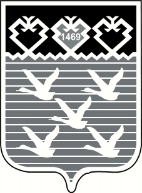 Чувашская РеспубликаАдминистрациягорода ЧебоксарыПОСТАНОВЛЕНИЕ